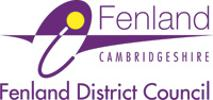 APPLICATION FOR EXEMPTION TO DISPLAY PRIVATE HIRE VEHICLE LICENCE PLATE AND PRIVATE HIRE DOOR SIGNSLocal Government (Miscellaneous Provisions) Act 1976I (name)…………………………………………………………………………………Trading as:………………………………………………………………………………Of (address)…………………………………………………………………………..………………………………………………..Telephone……………………………...Hereby apply for a Certificate to exempt the following Private Hire Vehicle from having to display the Private Hire Licence Plate, in accordance with the provisions of Section 75(3) of the above Act, and to exempt the driver of the said vehicle from having to wear the drivers’ badge during the period that the plate is not displayed.Private Hire Vehicle Plate Number…………………………………………………Vehicle Make and Model……………………………………………………………….Registration number…………………………………………………………………….Reason for Exemption…………………………………………………………………..…………………………………………………………………………………………..…………………………………………………………………………………………..DECLARATIONI understand that the grant of an exemption will be subject to:-(i)    the provisions of Section 75(3) of the Local Government (Miscellaneous        Provisions) Act 1976(ii)   the conditions applied to the grant of the certificate of exemption.Signed....................................................Date................................................HOW TO APPLYOn applying for a Private Hire (Vehicle) Exemption the proprietor/operator of the vehicle must submit the application overleaf.  A copy of the contract supplied by the customer, requesting that the vehicle be unidentifiable as a licensed private hire vehicle, for the work to be carried out under the exemption, including the reasons for the request, must also be submitted.A new exemption application form and contract letter must be submitted each time the vehicle plate is renewed.CONDITIONS APPLYING TO THE GRANT OF AN EXEMPTION TO DISPLAY PRIVATE HIRE VEHICLE LICENCE PLATEThe Council recognises that there is a market for hiring vehicles to customers who would not want that vehicle to be readily identified as a Private Hire Vehicle.  To exempt the vehicle from the usual plating conditions it must comply with the council’s guidance and apply for an exemption.  The only vehicles allowed to be covered under this exemption policy will be ‘executive type vehicles.The vehicle will be in pristine condition with no visible defects, dents or blemishes to the external bodywork or internal trim and seating.The type of work undertaken must be ‘executive’ in nature. This means that the vehicle is used specifically to provide transport under a written contract to a company or person, or by the type of clients who for security or personal safety reasons would not want the vehicle to be identifiable. Records of hire must be produced when the vehicle license is applied for or at renewal. In addition to the plate and Certificate of Exemption being carried at all times in the vehicle, the plate bracket, and the door signs must also be carried.The exempted vehicle will carry no identifying feature of any kind (company name, telephone number, etc.) which may identify the vehicle as a licensed Private Hire vehicle.The exempt vehicle will only be exempt for the period it is being used to carry out the ‘contracted work’. Any other/additional private hire work performed using that vehicle will result in the plate being displayed on the bracket, and the door signs being displayed on the vehicle (the use of magnetic signs to display the door signs will be allowed).Failure to adhere to any of the Conditions will result in the vehicle exemption being withdrawn.Fenland District Council Licensing Section must be notified of any changes. 